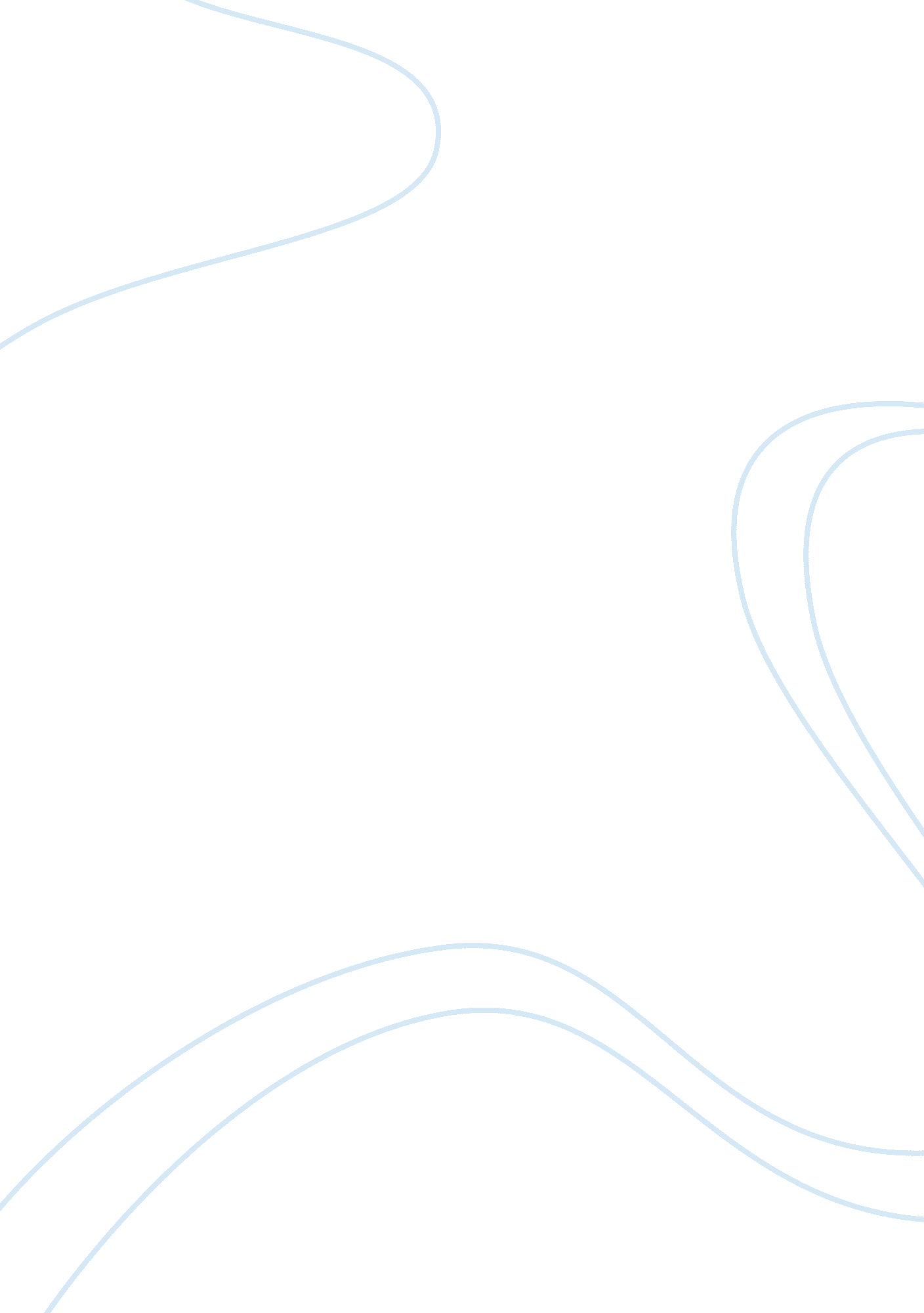 Good example of children and divorces essayFamily, Divorce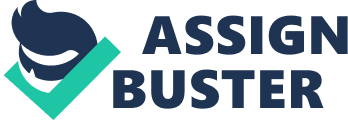 Sociology Nature has always provided the best system to do best for the world. People meet, interact, fall in love, get married and settle in their lives. The generation continues with the birth of an offspring, and a magical time of life begins for the couple. Kids are the most beautiful creation of God - innocent, calm and soothing. But the human ego and stupidity is infinite. The difference between the parents thinking, ideology deeply affects the child’s upbringing and psychology. A child learns from his environment, parents, and the way they are treated. But a split between the parents is a very painful process not only for a couple but also for a child. A child feels lost, confused and insecure living with his single parent or step parents leading him to be introvert. When there is the lack of love at home, the children often look for it in outside factors thus ending in bad company, complicated relationships, drugs and alcohol. According to 2011 Trends, Divorce rate in United States is 3. 6 per 1, 000 populations. China deals with an average of 5000 cases of divorce per day with an increase of 17. 1% per year. Hard to digest these facts, but to be hopeful we can reverse this situation by being cooperative. Lack of communication between the partners and extramarital affairs are some major reasons of divorces. But when the decision has been taken to separate then it is essential to reveal the decision to the children in a skillful and calm manner. “ Honesty is the best Policy” rather than confusing the kids with lengthy reasons it’s better to be honest and have a straight forward approach. Children just want love from their parents; they want to learn to be caring and understanding as a mother and courageous as a father. It is important to ensure the children that divorce do not mean divorce with the children. It’s important to give children confidence that no matter what they will always be there and be involved in their lives. Children should be helped to vent out their innate feelings and answer their questions patiently. Parents need to understand that their divorce will have an emotional impact on the children, and parents should reassure them that they will always be there for them even though physical circumstances have changed. Physical closeness with the children acts as an instant healer; hug them pat them and make them realize that they are still apple of their eyes. If only human mind can understand the simple formula of love, we can create a better world for our next generation. References Kemp, G., Smith, M., & Segal, J. (2013, December 1). Children and Divorce. . Retrieved June 16, 2014, from http://www. helpguide. org/mental/children_divorce. htm 
Marriage and Divorce. (2013, November 21). . Retrieved June 16, 2014, from http://www. cdc. gov/nchs/fastats/divorce. htm 
Over 5, 000 couples divorce each day in China during first quarter. (2011, June 2). . Retrieved June 16, 2014, from http://english. peopledaily. com. cn/90001/90776/90882/7398838. html 